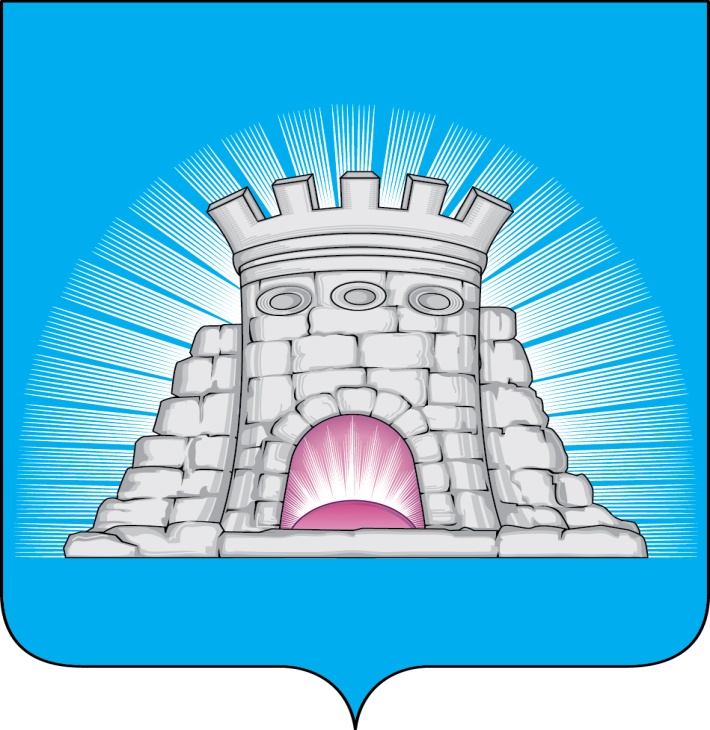 РАСПОРЯЖЕНИЕ14.04.2022        № 166г.ЗарайскО недопущении складирования мешков с мусором более суток при проведении месячника благоустройства  на территории городского округа Зарайск Московской области         В соответствии с Федеральным законом от 06.10.2003 № 131-ФЗ «Об общих принципах организации местного самоуправления в Российской Федерации», Законом Московской области от 18.05.2020 № 191/2014 – ОЗ «О регулировании дополнительных вопросов в сфере благоустройства в Московской области»:Поручить МБУ «Благоустройство, ЖКХ и ДХ», МУП «ЕСКХ Зарайского района»  при проведении месячника благоустройства осуществлять вывоз мешков с мусором, не допуская складирование более суток.Контроль за исполнением настоящего распоряжения возложить на заместителя главы администрации Матюшкина С.А.Глава городского округа В.А. ПетрущенкоВерноНачальник службы делопроизводства  Л.Б. Ивлева14.04.2022Послано: в дело, Матюшкину С.А., отделу благоустройства и ООС – 2, начальникам ТО, СВ со СМИ.                                Т.Г. Бондарева8 496 66 2-46-51